PRACTICE   2-3		KEYIncreasing interval(s): 			2.   Increasing interval(s): 	Decreasing interval(s): 			      Decreasing interval(s):	NARelative maximum(s): NA				      Relative maximum(s): NARelative minimum(s): 			      Relative minimum(s): NAx-intercept(s): 			      x-intercept(s):		y-intercept: 				      y-intercept: 	Increasing interval(s): 			4.   Increasing interval(s): 	Decreasing interval(s): 		      Decreasing interval(s): 	Relative maximum(s): 			      Relative maximum(s): 	Relative minimum(s): 			      Relative minimum(s): x-intercept(s): 		      x-intercept(s):		y-intercept: 				      y-intercept: Increasing interval(s): 			6.   Increasing interval(s): NADecreasing interval(s): NA			      Decreasing interval(s): 	Relative maximum(s): NA			      Relative maximum(s): NA	Relative minimum(s): NA				      Relative minimum(s): NAx-intercept(s): 				      x-intercept(s):	 	y-intercept: 				      y-intercept: ; Minimum; Maximum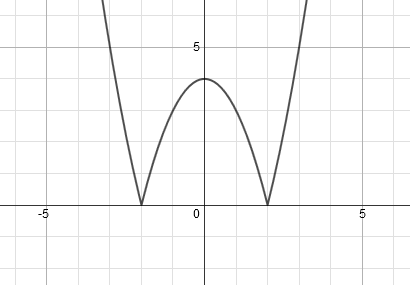 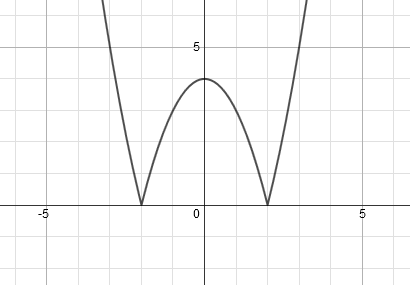 ; Maximum; Minimum